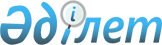 О внесении изменений и дополнений в некоторые законодательные акты Республики Казахстан по вопросам, связанным с деятельностью организаций, осуществляющих функции по защите прав ребенкаЗакон Республики Казахстан от 1 апреля 2019 года № 240-VІ ЗРК.
      Статья 1. Внести изменения и дополнения в следующие законодательные акты Республики Казахстан:  
      1. В Кодекс Республики Казахстан от 18 сентября 2009 года "О здоровье народа и системе здравоохранения" (Ведомости Парламента Республики Казахстан, 2009 г., № 20-21, ст.89; 2010 г., № 5, ст.23; № 7, ст.32; № 15, ст.71; № 24, ст.149, 152; 2011 г., № 1, ст.2, 3; № 2, ст.21; № 11, ст.102; № 12, ст.111; № 17, ст.136; № 21, ст.161; 2012 г., № 1, ст.5; № 3, ст.26; № 4, ст.32; № 8, ст.64; № 12, ст.83; № 14, ст.92, 95; № 15, ст.97; № 21-22, ст.124; 2013 г., № 1, ст.3; № 5-6, ст.30; № 7, ст.36; № 9, ст.51; № 12, ст.57; № 13, ст.62; № 14, ст.72, 75; № 16, ст.83; 2014 г., № 1, ст.4; № 7, ст.37; № 10, ст.52; № 11, ст.65; № 14, ст.84, 86; № 16, ст.90; № 19-I, 19-II, ст.96; № 21, ст.122; № 23, ст.143; 2015 г., № 1, ст.2; № 7, ст.33; № 10, ст.50; № 19-II, ст.102; № 20-IV, ст.113; № 20-VII, ст.115; № 22-I, ст.143; № 22-V, ст.156; № 23-II, ст.170; 2016 г., № 6, ст.45; № 8-II, ст.67, 70; № 23, ст.119; 2017 г., № 1-2, ст.3; № 4, ст.7; № 9, ст.22; № 13, ст.45; № 22-III, ст.109; № 23-III, ст.111; № 24, ст.115; 2018 г., № 10, ст.32; № 14, ст.42; № 15, ст.47; № 19, ст.62; № 23, ст.91; № 24, ст.93, 94):
      пункт 6 статьи 182 дополнить подпунктом 5-1) следующего содержания:  
      "5-1) незамедлительно сообщать правоохранительным органам о фактах совершения несовершеннолетними или в отношении них действий (бездействия), содержащих признаки уголовного либо административного правонарушения, в организациях здравоохранения, а также о фактах, ставших им известными в связи с профессиональной деятельностью вне организаций здравоохранения;".
      2. В Кодекс Республики Казахстан от 26 декабря 2011 года "О браке (супружестве) и семье" (Ведомости Парламента Республики Казахстан, 2011 г., № 22, ст.174; 2012 г., № 21-22, ст.124; 2013 г., № 1, ст.3; № 2, ст.13; № 9, ст.51; № 10-11, ст.56; № 14, ст.72; 2014 г., № 1, ст.9; № 6, ст.28; № 14, ст.84; № 19-I, 19-II, ст.94, 96; № 21, ст.122; № 22, ст.128; 2015 г., № 10, ст.50; № 20-VII, ст.115; № 22-II, ст.145; № 23-II, ст.170; 2016 г., № 8-II, ст.67; 2017 г., № 8, ст.16; № 16, ст.56; 2018 г., № 14, ст.42; 2019 г., № 2, ст.6):
      1) в пункте 1 статьи 1:
      подпункт 20) исключить;
      дополнить подпунктом 30-1) следующего содержания: 
      "30-1) ребенок (дети), находящийся в трудной жизненной ситуации, – ребенок (дети), жизнедеятельность которого нарушена в результате сложившихся обстоятельств, предусмотренных Законом Республики Казахстан "О специальных социальных услугах", и который не может преодолеть данные обстоятельства самостоятельно или с помощью семьи;";
      2) в пункте 5 статьи 47:
      часть вторую изложить в следующей редакции: 
      "Если достоверность отцовства мужчины, не являющегося супругом матери, установлена, мать ребенка вправе в судебном порядке требовать с него соответствующие денежные средства на расходы по ее содержанию:
      при нормальных родах – в течение семидесяти календарных дней до родов и пятидесяти шести календарных дней после родов;
      при осложненных родах или рождении двух и более детей – в течение семидесяти календарных дней до родов и семидесяти календарных дней после родов;
      в случае проживания матери ребенка на территории, подвергшейся воздействию ядерных испытаний, при нормальных родах – в течение девяноста одного календарного дня до родов и семидесяти девяти календарных дней (в случае осложненных родов или рождения двух и более детей – в течение девяноста трех календарных дней) после родов.";
      дополнить частью третьей следующего содержания:
      "Размер денежных средств и периодичность выплат определяются судом исходя из материального и семейного положения и других заслуживающих внимание интересов сторон в кратном соотношении к месячному расчетному показателю, действующему на момент выплаты денежных средств.".
      3. В Уголовный кодекс Республики Казахстан от 3 июля 2014 года (Ведомости Парламента Республики Казахстан, 2014 г., № 13-I, 13-II, ст.83; № 21, ст.122; 2015 г., № 16, ст.79; № 21-III, ст.137; № 22-I, ст.140; № 22-III, ст.149; № 22-V, ст.156; № 22-VI, ст.159; 2016 г., № 7-II, ст.55; № 8-II, ст.67; № 12, ст.87; № 23, ст.118; № 24, ст.126; 2017 г., № 8, ст.16; № 9, ст.21; № 14, ст.50; № 16, ст.56; № 22-III, ст.109; № 23-III, ст.111; № 24, ст.115; 2018 г., № 1, ст.2; № 14, ст.44; № 15, ст.46; № 16, ст.56; № 23, ст.88, 91; № 24, ст.94; 2019 г., № 2, ст.6):
      1) абзац третий части второй статьи 50 изложить в следующей редакции: 
      "За совершение преступлений, предусмотренных частями 3-1 и четвертой статьи 120, частями 3-1 и четвертой статьи 121, частями второй и третьей статьи 122, частями второй и третьей статьи 124, частями второй, третьей, четвертой и пятой статьи 132, частями второй и третьей статьи 133, пунктом 2) части четвертой статьи 134 и пунктами 1) и 2) части третьей статьи 312 настоящего Кодекса, лишение права занимать определенные должности или заниматься определенной деятельностью назначается обязательно и состоит в пожизненном запрете занимать педагогические должности и должности, связанные с работой с несовершеннолетними.";  
      2) пункт 4) части четвертой статьи 72 изложить в следующей редакции:  
      "4) не менее двух третей срока наказания, назначенного судом за особо тяжкое преступление, сопряженное с посягательством на жизнь человека, а также если примененное ранее условно-досрочное освобождение было отменено по основанию, предусмотренному пунктом 3) части седьмой настоящей статьи;"; 
      3) в статье 120: 
      в части третьей:
      пункты 3) и 5) абзаца первого исключить;    
      в абзаце втором слова ", а в случаях, предусмотренных пунктом 5), с пожизненным лишением права занимать определенные должности или заниматься определенной деятельностью" исключить;    
      дополнить частью 3-1 следующего содержания:  
      "3-1. Деяния, предусмотренные частями первой, второй или третьей настоящей статьи, если они: 
      1) совершены в отношении заведомо несовершеннолетней;
      2) совершены в отношении несовершеннолетней родителем, отчимом, педагогом либо иным лицом, на которое законом Республики Казахстан возложены обязанности по ее воспитанию, – 
      наказываются лишением свободы на срок от двенадцати до семнадцати лет с пожизненным лишением права занимать определенные должности или заниматься определенной деятельностью.";
      в абзаце втором части четвертой слово "пятнадцати" заменить словом "семнадцати";
      4) в статье 121:  
      в части третьей: 
      пункты 3) и 5) абзаца первого исключить;  
      в абзаце втором слова ", а в случаях, предусмотренных пунктом 5), с пожизненным лишением права занимать определенные должности или заниматься определенной деятельностью" исключить;
      дополнить частью 3-1 следующего содержания:
      "3-1. Деяния, предусмотренные частями первой, второй или третьей настоящей статьи, если они:
      1) совершены в отношении заведомо несовершеннолетнего лица;
      2) совершены в отношении несовершеннолетнего лица родителем, отчимом, мачехой, педагогом либо иным лицом, на которое законом Республики Казахстан возложены обязанности по его воспитанию, –
      наказываются лишением свободы на срок от двенадцати до семнадцати лет с пожизненным лишением права занимать определенные должности или заниматься определенной деятельностью.";
      в абзаце втором части четвертой слово "пятнадцати" заменить словом "семнадцати";
      5) абзац первый части второй статьи 122 изложить в следующей редакции: 
      "2. Те же деяния, совершенные в отношении лица, не достигшего шестнадцатилетнего возраста, родителем, отчимом, мачехой, педагогом либо иным лицом, на которое законом Республики Казахстан возложены обязанности по его воспитанию, –";
      6) статью 123 изложить в следующей редакции:  
      "Статья 123. Понуждение к половому сношению, мужеложству, лесбиянству или иным действиям сексуального характера 
      1. Понуждение лица к половому сношению, мужеложству, лесбиянству или совершению иных действий сексуального характера путем шантажа, угрозы уничтожением, повреждением или изъятием имущества либо с использованием материальной или иной зависимости потерпевшего (потерпевшей) –
      наказывается штрафом в размере до одной тысячи месячных расчетных показателей либо исправительными работами в том же размере, либо ограничением свободы на срок до одного года, либо лишением свободы на тот же срок.
      2. То же деяние, совершенное в отношении несовершеннолетнего (несовершеннолетней), – 
      наказывается штрафом в размере до трех тысяч месячных расчетных показателей либо исправительными работами в том же размере, либо ограничением свободы на срок до трех лет, либо лишением свободы на тот же срок.";
      7) абзац первый части второй статьи 124 изложить в следующей редакции:  
      "2. То же деяние, совершенное в отношении малолетней (малолетнего) родителем, отчимом, мачехой, педагогом либо иным лицом, на которое законом Республики Казахстан возложены обязанности по ее (его) воспитанию, –"; 
      8) часть первую статьи 140 исключить. 
      4. В Уголовно-процессуальный кодекс Республики Казахстан от 4 июля 2014 года (Ведомости Парламента Республики Казахстан, 2014 г., № 15-I, 15-II, ст.88; № 19-I, 19-II, ст.96; № 21, ст.122; 2015 г., № 20-VII, ст.115; № 21-III, ст.137; № 22-V, ст.156; № 22-VI, ст.159; 2016 г., № 7-II, ст.55; № 8-II, ст.67; № 12, ст.87; № 23, ст.118; № 24, ст.126, 129; 2017 г., № 1-2, ст.3; № 8, ст.16; № 14, ст.50, 53; № 16, ст.56; № 21, ст.98, 102; № 24, ст.115; 2018 г., № 1, ст.2; № 10, ст.32; № 16, ст.53, 56; № 23, ст.91; № 24, ст.93; 2019 г., № 2, ст.6):
      1) в оглавлении после заголовка статьи 545 дополнить заголовком статьи 545-1 следующего содержания: 
      "Статья 545-1. Досрочное освобождение несовершеннолетнего от принудительной меры воспитательного воздействия в виде помещения в организацию образования с особым режимом содержания";
      2) часть вторую статьи 32 после цифр "123" дополнить словами "(частью первой)";
      3) в статье 36:  
      часть третью после слова "обвиняемому" дополнить словом ", подсудимому";
      часть пятую после слова "обвиняемый" дополнить словом ", подсудимый";
      4) часть вторую статьи 187 после цифр "122," дополнить словами "123 (частью второй),";   
      5) пункт 2) части первой статьи 307 после слов "122 (частями первой и второй)," дополнить словами "123 (частью второй),";    
      6) статью 476 дополнить пунктом 5-1) следующего содержания:    
      "5-1) о досрочном освобождении несовершеннолетнего от принудительной меры воспитательного воздействия в виде помещения в организацию образования с особым режимом содержания (часть пятая статьи 85 Уголовного кодекса Республики Казахстан);"; 
      7) часть вторую статьи 541 изложить в следующей редакции:   
      "2. При избрании вида меры пресечения в отношении несовершеннолетнего подозреваемого, обвиняемого в совершении тяжкого или особо тяжкого преступления необходимо учитывать, кроме обстоятельств, указанных в статье 138 настоящего Кодекса, условия жизни и воспитания несовершеннолетнего, его возраст и степень интеллектуального, волевого и психического развития, особенности характера и темперамента, потребности и интересы, влияние на несовершеннолетнего взрослых лиц и других несовершеннолетних, наличие у несовершеннолетнего психического расстройства, не исключающего вменяемости, и другие обстоятельства, объективно характеризующие личность несовершеннолетнего.";  
      8) дополнить статьей 545-1 следующего содержания:    
      "Статья 545-1. Досрочное освобождение несовершеннолетнего от принудительной меры воспитательного воздействия в виде помещения в организацию образования с особым режимом содержания
      1. Несовершеннолетний может быть досрочно освобожден от принудительной меры воспитательного воздействия в виде помещения в организацию образования с особым режимом содержания в связи с достижением им совершеннолетия, а также если на основании заключения указанной организации суд придет к выводу, что несовершеннолетний для своего исправления в дальнейшем не нуждается в применении данной меры.
      2. Несовершеннолетний, его законный представитель, защитник вправе заявлять ходатайство о рассмотрении вопроса о досрочном прекращении пребывания в организации образования с особым режимом содержания в указанную организацию, если, по их мнению, несовершеннолетний для своего исправления в дальнейшем не нуждается в применении данной меры.".
      5. В Кодекс Республики Казахстан об административных правонарушениях от 5 июля 2014 года (Ведомости Парламента Республики Казахстан, 2014 г., № 18-І, 18-ІІ, ст.92; № 21, ст.122; № 23, ст.143; № 24, ст.145, 146; 2015 г., № 1, ст.2; № 2, ст.6; № 7, ст.33; № 8, ст.44, 45; № 9, ст.46; № 10, ст.50; № 11, ст.52; № 14, ст.71; № 15, ст.78; № 16, ст.79; № 19-I, ст.101; № 19-II, ст.102, 103, 105; № 20-IV, ст.113; № 20-VII, ст.115; № 21-I, ст.124, 125; № 21-II, ст.130; № 21-III, ст.137; № 22-I, ст.140, 141, 143; № 22-II, ст.144, 145, 148; № 22-III, ст.149; № 22-V, ст.152, 156, 158; № 22-VI, ст.159; № 22-VII, ст.161; № 23-I, ст.166, 169; № 23-II, ст.172; 2016 г., № 1, ст.4; № 2, ст.9; № 6, ст.45; № 7-I, ст.49, 50; № 7-II, ст.53, 57; № 8-I, ст.62, 65; № 8-II, ст.66, 67, 68, 70, 72; № 12, ст.87; № 22, ст.116; № 23, ст.118; № 24, ст.124, 126, 131; 2017 г., № 1-2, ст.3; № 9, ст.17, 18, 21, 22; № 12, ст.34; № 14, ст.49, 50, 54; № 15, ст.55; № 16, ст.56; № 22-III, ст.109; № 23-III, ст.111; № 23-V, ст.113; № 24, ст.114, 115; 2018 г., № 1, ст.4; № 7-8, ст.22; № 9, ст.27; № 10, ст.32; № 11, ст.36, 37; № 12, ст.39; № 13, ст.41; № 14, ст.44; № 15, ст.46, 49, 50; № 16, ст.53; № 19, ст.62; № 22, ст.82; № 23, ст.91; № 24, ст.93, 94; 2019 г., № 1, ст.2, 4; № 2, ст.6):
      1) в оглавлении: 
      заголовок статьи 127 изложить в следующей редакции:    
      "Статья 127. Неисполнение обязанностей по воспитанию и (или) образованию несовершеннолетнего";  
      дополнить заголовком статьи 127-1 следующего содержания:   
      "Статья 127-1. Несообщение о противоправных деяниях, совершенных несовершеннолетними или в отношении несовершеннолетних";
      2) в статье 127:  
      заголовок изложить в следующей редакции: 
      "Статья 127. Неисполнение обязанностей по воспитанию и (или) образованию несовершеннолетнего"; 
      в части первой: 
      в абзаце первом слова "Невыполнение", "обучению" заменить соответственно словами "Неисполнение", "(или) образованию"; 
      в абзаце втором слово "семи" заменить словом "трех";
      в абзаце втором части второй слова "двадцати", "пятнадцати" заменить соответственно словами "шести", "пяти";
      дополнить частью третьей следующего содержания:
      "3. Неисполнение обязанностей по воспитанию несовершеннолетнего родителем или иным лицом, на которое возложены эти обязанности, а равно педагогом или другим работником организации образования, здравоохранения или иной организации, на которого возложены указанные обязанности, повлекшее употребление несовершеннолетним алкогольных напитков, наркотических средств, психотропных веществ, их аналогов либо занятие бродяжничеством или попрошайничеством, либо совершение им умышленного деяния, содержащего признаки уголовного либо административного правонарушения, –
      влечет штраф в размере двадцати месячных расчетных показателей либо административный арест на срок до десяти суток."; 
      3) дополнить статьей 127-1 следующего содержания:
      "Статья 127-1. Несообщение о противоправных деяниях, совершенных несовершеннолетними или в отношении несовершеннолетних
      1. Несообщение работниками организаций образования, здравоохранения, социальной защиты населения в правоохранительные органы о фактах совершения несовершеннолетними или в отношении них действий (бездействия), содержащих признаки уголовного либо административного правонарушения, в организациях образования, здравоохранения, социальной защиты населения, а также о фактах, ставших им известными в связи с профессиональной деятельностью вне организаций образования, здравоохранения, социальной защиты населения, если эти деяния не содержат признаков уголовного наказуемого деяния, предусмотренного статьей 434 Уголовного кодекса Республики Казахстан, – 
      влечет штраф на физических лиц в размере пяти, на должностных лиц – в размере десяти месячных расчетных показателей.
      2. То же деяние, совершенное повторно в течение года после наложения административного взыскания, предусмотренного частью первой настоящей статьи, –
      влечет штраф на физических лиц в размере двадцати, на должностных лиц – в размере тридцати месячных расчетных показателей.";
      4) часть 3-1 статьи 409 исключить;
      5) подпункт 2) части второй статьи 684 после слов "статьями 127," дополнить цифрами "127-1,";  
      6) в части первой и подпункте 2) части второй статьи 685 слова "409 (частью 3-1)," исключить;
      7) в части первой статьи 804:
      подпункт 1) после цифр "127," дополнить цифрами "127-1,";
      в подпункте 49) цифры "134" заменить цифрами "127-1, 134";
      подпункт 52) после слов "82 (часть вторая)," дополнить цифрами "127-1,";
      в подпункте 66) слова "статья 462" заменить словами "статьи 127-1, 462".
      6. В Гражданский процессуальный кодекс Республики Казахстан от 31 октября 2015 года (Ведомости Парламента Республики Казахстан, 2015 г., № 20-V, 20-VI, ст.114; 2016 г., № 7-II, ст.55; № 12, ст.87; 2017 г., № 1-2, ст.3; № 4, ст.7; № 8, ст.16; № 16, ст.56; № 21, ст.98; 2018 г., № 10, ст.32; № 13, ст.41; № 14, ст.44; № 16, ст.53; № 24, ст.93; 2019 г., № 2, ст.6): 
      1) в оглавлении: 
      заголовок главы 37 изложить в следующей редакции: 
      "Глава 37. Производство по делам о направлении несовершеннолетних в специальные организации образования или организацию образования с особым режимом содержания";  
      заголовки статей 332, 333 и 334 изложить в следующей редакции:   
      "Статья 332. Помещение несовершеннолетнего в специальную организацию образования или организацию образования с особым режимом содержания 
      Статья 333. Рассмотрение заявления о помещении несовершеннолетнего в специальную организацию образования или организацию образования с особым режимом содержания  
      Статья 334. Решение суда по заявлению о помещении несовершеннолетнего в специальную организацию образования или организацию образования с особым режимом содержания"; 
      2) по всему тексту:  
      слова "для детей с девиантным поведением" исключить; 
      слова "организации с особым режимом содержания", "организацию с особым режимом содержания", "специальную организацию с особым режимом содержания" заменить соответственно словами "организации образования с особым режимом содержания", "организацию образования с особым режимом содержания", "организацию образования с особым режимом содержания".    
      7. В Закон Республики Казахстан от 8 августа 2002 года "О правах ребенка в Республике Казахстан" (Ведомости Парламента Республики Казахстан, 2002 г., № 17, ст.154; 2004 г., № 23, ст.142; 2005 г., № 7-8, ст.19; 2006 г., № 3, ст.22; 2007 г., № 9, ст.67; № 20, ст.152; 2009 г., № 15-16, ст.72; № 17, ст.81; № 18, ст.84; 2010 г., № 5, ст.23; № 22, ст.130; № 24, ст.149; 2011 г., № 1, ст.2; № 11, ст.102; № 17, ст.136; № 21, ст.173; 2012 г., № 15, ст.97; 2013 г., № 9, ст.51; № 13, ст.62; № 14, ст.75; № 15, ст.77; 2014 г., № 1, ст.4; № 3, ст.21; № 11, ст.65; № 14, ст.84; № 19-I, 19-II, ст.94; № 23, ст.143; 2015 г., № 20-IV, ст.113; № 22-I, ст.140; № 23-II, ст.172; 2016 г., № 8-II, ст.67; 2018 г., № 10, ст.32; № 15, ст.46):
      1) в статье 1: 
      дополнить подпунктом 12-1) следующего содержания:  
      "12-1) ребенок (дети), находящийся в трудной жизненной ситуации, – ребенок (дети), жизнедеятельность которого нарушена в результате сложившихся обстоятельств, предусмотренных Законом Республики Казахстан "О специальных социальных услугах", и который не может преодолеть данные обстоятельства самостоятельно или с помощью семьи;";
      подпункт 14) исключить; 
      2) в пункте 1 статьи 24 слова "в пределах своих способностей и финансовых возможностей" исключить; 
      3) пункт 1 статьи 30 изложить в следующей редакции:
      "1. В организации здравоохранения для детей-сирот, детей, оставшихся без попечения родителей, от рождения до трех лет, детей с дефектами психического и физического развития от рождения до четырех лет, осуществляющие психолого-педагогическое сопровождение семей с риском отказа от ребенка, принимаются дети-сироты и дети, оставшиеся без попечения родителей, от рождения до трех (четырех) лет. Для временного содержания детей в организации здравоохранения для детей-сирот, детей, оставшихся без попечения родителей, от рождения до трех лет, детей с дефектами психического и физического развития от рождения до четырех лет, осуществляющие психолого-педагогическое сопровождение семей с риском отказа от ребенка, открывается специальное отделение. 
      В специальные организации образования помещаются дети с девиантным поведением в возрасте от одиннадцати до восемнадцати лет.
      В организации образования с особым режимом содержания помещаются дети в возрасте от одиннадцати до восемнадцати лет, нуждающиеся в особых условиях воспитания, обучения и требующие специального педагогического подхода.
      В организации образования для детей-сирот и детей, оставшихся без попечения родителей, за исключением детской деревни семейного типа, дома юношества и центра адаптации несовершеннолетних, принимаются дети-сироты и дети, оставшиеся без попечения родителей, в возрасте от трех до восемнадцати лет.
      В общеобразовательную школу-интернат общего типа принимаются дети-сироты, дети, оставшиеся без попечения родителей, а также дети из малообеспеченных и многодетных семей в возрасте от шести до восемнадцати лет, не имеющие медицинских противопоказаний для содержания в организациях данного типа. 
      В медико-социальное учреждение (организацию) принимаются дети-инвалиды, нуждающиеся в уходе, медицинском, бытовом обслуживании и социально-трудовой адаптации, в возрасте от четырех до восемнадцати лет.
      В детскую деревню семейного типа принимаются дети-сироты и дети, оставшиеся без попечения родителей, в возрасте до восемнадцати лет. Порядок приема и условия содержания детей в детских деревнях семейного типа определяются законодательством Республики Казахстан о детских деревнях семейного типа и домах юношества.
      В Доме юношества на основании решения администрации детской деревни, детского дома, школы-интерната для детей-сирот и детей, оставшихся без попечения родителей, социальную адаптацию могут проходить воспитанники детских деревень и выпускники детских домов, школ-интернатов для детей-сирот и детей, оставшихся без попечения родителей, в возрасте от шестнадцати до двадцати трех лет, за исключением лиц, имеющих психоневрологические заболевания.
      В Доме юношества, функционирующем как самостоятельное юридическое лицо, на основании решения местных исполнительных органов социальную адаптацию могут проходить воспитанники детских деревень и выпускники детских домов, школ-интернатов для детей-сирот и детей, оставшихся без попечения родителей, в возрасте от шестнадцати до двадцати трех лет, за исключением лиц, имеющих психоневрологические заболевания.
      В центры адаптации несовершеннолетних принимаются безнадзорные и беспризорные дети в возрасте от трех до восемнадцати лет для установления родителей или других законных представителей, дети, оставшиеся без попечения родителей или лиц, их заменяющих, в случае невозможности их своевременного устройства, дети, отобранные при непосредственной угрозе их жизни или здоровью органом опеки и попечительства от родителей (одного из них) или от других лиц, на попечении которых они находятся, дети, направляемые в специальные организации образования, а также дети, находящиеся в трудной жизненной ситуации вследствие жестокого обращения, приведшего к социальной дезадаптации и социальной депривации.
      В центры поддержки детей, находящихся в трудной жизненной ситуации, принимаются дети, находящиеся в трудной жизненной ситуации, в возрасте от трех до восемнадцати лет.
      В организации по оказанию помощи, созданные в соответствии с Законом Республики Казахстан "О профилактике бытового насилия", принимаются дети, находящиеся в трудной жизненной ситуации вследствие жестокого обращения, приведшего к социальной дезадаптации и социальной депривации.";  
      4) пункт 2 статьи 47-1 изложить в следующей редакции:
      "2. В рамках своей деятельности участники национального превентивного механизма посещают организации, осуществляющие функции по защите прав ребенка, и иные организации, определяемые законами Республики Казахстан для посещения данными участниками (далее – превентивные посещения).";
      5) в подпункте 2) пункта 1 статьи 47-3 слово "преступления" заменить словами "уголовных правонарушений"; 
      6) в пункте 5 статьи 52 слова "для детей с девиантным поведением и" заменить словами "и организации образования". 
      8. В Закон Республики Казахстан от 9 июля 2004 года "О профилактике правонарушений среди несовершеннолетних и предупреждении детской безнадзорности и беспризорности" (Ведомости Парламента Республики Казахстан, 2004 г., № 18, ст.105; 2007 г., № 9, ст.67; № 20, ст.152; 2009 г., № 15-16, ст.72; 2010 г., № 8, ст.41; № 22, ст.130; № 24, ст.149, 152; 2011 г., № 11, ст.102; 2012 г., № 3, ст.26; 2013 г., № 9, ст.51; № 13, ст.62; № 14, ст.72, 75; 2014 г., № 3, ст.21; № 14, ст.84; № 16, ст.90; № 19-I, 19-II, ст.94; 2015 г., № 20-VII, ст.115; 2017 г., № 8, ст.16; 2018 г., № 10, ст.32):
      1) в подпункте 4) статьи 1 слова "в пределах своих финансовых возможностей и способностей" исключить;
      2) в статье 8:
      в пункте 3:
      подпункты 2) и 4-1) изложить в следующей редакции:
      "2) ведут региональный медико-социальный учет;";
      "4-1) содержат в установленном законом Республики Казахстан порядке в центрах адаптации несовершеннолетних безнадзорных и беспризорных в возрасте от трех до восемнадцати лет, несовершеннолетних, оставшихся без попечения родителей или лиц, их заменяющих, несовершеннолетних, отобранных при непосредственной угрозе их жизни или здоровью органом опеки и попечительства от родителей (одного из них) или от других лиц, на попечении которых они находятся, несовершеннолетних, направляемых в специальные организации образования, а также несовершеннолетних, находящихся в трудной жизненной ситуации вследствие жестокого обращения, приведшего к социальной дезадаптации и социальной депривации;";
      дополнить подпунктом 4-2) следующего содержания:
      "4-2) содержат в установленном законом Республики Казахстан порядке в специальных организациях образования несовершеннолетних с девиантным поведением в возрасте от одиннадцати до восемнадцати лет;";
      подпункт 2) пункта 4 изложить в следующей редакции:
      "2) ведут персональный медико-социальный учет;"; 
      3) пункты 4 и 6 статьи 9 изложить в следующей редакции: 
      "4. Комиссия по делам несовершеннолетних и защите их прав образуется в составе председателя, заместителя председателя, членов комиссии и секретаря. Председателем комиссии является заместитель акима соответствующей административно-территориальной единицы, за исключением поселковой, сельской комиссии и комиссии сельского округа, которые возглавляет аким соответствующей административно-территориальной единицы. Секретарь занимает штатную должность в аппарате соответствующего государственного органа.";
      "6. Комиссии по делам несовершеннолетних и защите их прав в пределах своей компетенции:
      1) осуществляют меры по защите и восстановлению прав и законных интересов несовершеннолетних, выявлению и устранению причин и условий, способствующих совершению правонарушений среди несовершеннолетних, предупреждению детской безнадзорности и беспризорности, защите несовершеннолетних от насилия и жестокого обращения, антиобщественных действий среди несовершеннолетних;
      2) разрабатывают программы и методики, направленные на совершенствование деятельности государственных органов по профилактике правонарушений, безнадзорности и беспризорности среди несовершеннолетних, насилия и жестокого обращения в отношении несовершеннолетних, их социальную реабилитацию;
      3) участвуют в обеспечении контроля за условиями воспитания, обучения, содержания несовершеннолетних в организациях, осуществляющих функции по защите прав ребенка;
      4) изучают состояние правонарушений среди несовершеннолетних, детской безнадзорности и беспризорности, а также насилия и жестокого обращения в отношении несовершеннолетних и организуют проведение социологических исследований по этим вопросам;
      5) оказывают содействие в развитии сети организаций, осуществляющих функции по защите прав ребенка, и обеспечивают мониторинг их деятельности;
      6) обобщают и распространяют положительный опыт работы органов и организаций, занимающихся профилактикой правонарушений, безнадзорности и беспризорности среди несовершеннолетних, насилия и жестокого обращения в отношении несовершеннолетних, оказывают им методическую и практическую помощь;
      7) заслушивают отчеты руководителей заинтересованных государственных органов о проводимой работе по профилактике правонарушений, безнадзорности и беспризорности среди несовершеннолетних, насилия и жестокого обращения в отношении несовершеннолетних, защите и восстановлению их прав и законных интересов и организуют обмен информацией между ними по курируемым вопросам;
      8) участвуют в подготовке материалов в суд по вопросам направления несовершеннолетних в специальные организации образования и организации образования с особым режимом содержания;
      9) координируют деятельность заинтересованных органов в трудовом и бытовом устройстве несовершеннолетних, освобожденных из учреждений уголовно-исполнительной системы либо вернувшихся из специальных организаций образования и организаций образования с особым режимом содержания, а также в осуществлении иных функций по социальной реабилитации несовершеннолетних, находящихся в трудной жизненной ситуации;
      10) организуют в средствах массовой информации освещение проводимой работы по профилактике правонарушений, безнадзорности и беспризорности среди несовершеннолетних, насилия и жестокого обращения в отношении несовершеннолетних;
      11) осуществляют мониторинг деятельности нижестоящих комиссий по делам несовершеннолетних и защите их прав;
      12) координируют деятельность нижестоящих комиссий по делам несовершеннолетних и защите их прав.";
      4) в подпункте 11) статьи 10 слова "детей и подростков в возрасте от трех до восемнадцати лет и оставшихся без попечения родителей или лиц, их заменяющих, задержанных в ходе деятельности органов внутренних дел" заменить словами "и беспризорных детей в возрасте от трех до восемнадцати лет, а также детей, оставшихся без попечения родителей или лиц, их заменяющих, в случае невозможности их своевременного устройства, задержанных в ходе деятельности органов внутренних дел"; 
      5) статью 11 дополнить пунктом 7-1 следующего содержания: 
      "7-1. Несовершеннолетние, помещенные в Центр по постановлению органа, осуществляющего функции по опеке или попечительству, выпускаются только на основании постановления указанного органа."; 
      6) в подпункте 1) статьи 12 слова "для несовершеннолетних с девиантным поведением" исключить;   
      7) подпункт 1) пункта 5 статьи 13 изложить в следующей редакции:  
      "1) необходимости завершения несовершеннолетним общеобразовательной или профессиональной подготовки, но не более чем до достижения им совершеннолетия, на основании ходатайства несовершеннолетнего;";
      8) в статье 14:
      пункт 2 изложить в следующей редакции:
      "2. В организации образования с особым режимом содержания помещаются несовершеннолетние в возрасте от одиннадцати до восемнадцати лет, нуждающиеся в особых условиях воспитания, обучения и требующие специального педагогического подхода:
      1) совершившие особо тяжкие преступления или два и более общественно опасных деяния, в отношении которых досудебное расследование было прекращено в связи с недостижением возраста, с которого наступает уголовная ответственность, либо примирением;
      2) в случаях, если они осуждены за совершение преступления средней тяжести или тяжкого преступления и освобождены судом от уголовной ответственности и наказания в порядке, предусмотренном статьей 83 Уголовного кодекса Республики Казахстан.";
      подпункт 1) пункта 7 изложить в следующей редакции:
      "1) необходимости завершения несовершеннолетним общеобразовательной или профессиональной подготовки, но не более чем до достижения им совершеннолетия, с согласия либо по ходатайству несовершеннолетнего;";
      9) пункт 1 статьи 14-1 изложить в следующей редакции:
      "1. Несовершеннолетние выпускаются из специальных организаций образования в случае:
      1) истечения срока, определенного судом, в день истечения этого срока;
      2) досрочно в день достижения совершеннолетия;
      3) досрочно, если суд на основании представления администрации учреждения либо территориальной комиссии по делам несовершеннолетних и защите их прав придет к выводу, что несовершеннолетний не нуждается в дальнейшем применении данной меры, в день поступления соответствующего решения суда, а если решение суда получено после окончания рабочего дня, то на следующий день;
      4) направления несовершеннолетнего в организацию образования с особым режимом содержания;
      5) наступления обстоятельств, при которых несовершеннолетний не может находиться в данном учреждении в соответствии с настоящим Законом.";
      10) пункт 2 статьи 19-1 дополнить подпунктом 9) следующего содержания: 
      "9) медико-социальный учет.";  
      11) дополнить статьей 19-6 следующего содержания: 
      "Статья 19-6. Медико-социальный учет
      1. Ведение медико-социального учета осуществляется в целях оказания медицинской, психологической, социальной помощи, адаптации и реабилитации лиц, в отношении которых проводятся меры индивидуальной профилактики. 
      2. Медико-социальный учет ведется местными исполнительными органами. 
      Основанием для постановки на медико-социальный учет является уведомление о взятии на учет органов внутренних дел.
      3. Медико-социальный учет осуществляется до выхода лица из трудной жизненной ситуации, но не менее чем на период проведения мер индивидуальной профилактики.";
      12) в пункте 2 статьи 26 слова "специальные учреждения и организации для содержания несовершеннолетних (центры адаптации несовершеннолетних, специальные организации образования, организации образования с особым режимом содержания)" заменить словами "центры адаптации несовершеннолетних, специальные организации образования, организации образования с особым режимом содержания"; 
      13) в подпункте 2) пункта 1 статьи 28 слово "преступления" заменить словами "уголовных правонарушений";  
      14) в пункте 1 статьи 29 слова "учреждениях и", "учреждений и" и "учреждения и" исключить;  
      15) в пункте 2 статьи 30 слова "учреждений и" исключить;  
      16) в пункте 2 статьи 32 слова "учреждений и" исключить;  
      17) в пункте 3 статьи 33 слова "учреждений и" исключить;  
      18) в абзаце втором части первой пункта 2 статьи 34 слова "учреждениях и" исключить.
      9. В Закон Республики Казахстан от 15 декабря 2006 года "О культуре" (Ведомости Парламента Республики Казахстан, 2006 г., № 24, ст.147; 2008 г., № 23, ст.124; 2010 г., № 5, ст.23; № 10, ст.49; № 15, ст.71; № 24, ст.149; 2011 г., № 5, ст.43; № 11, ст.102; 2012 г., № 2, ст.13; № 3, ст.25; № 15, ст.97; 2013 г., № 9, ст.51; № 14, ст.75; 2014 г., № 1, ст.4; № 10, ст.52; № 19-I, 19-II, ст.96; 2015 г., № 10, ст.50; № 19-II, ст.105; № 22-I, ст.140; 2016 г., № 2, ст.9; 2017 г., № 9, ст.18; 2018 г., № 14, ст.42; № 15, ст.46; № 24, ст.93; 2019 г., № 1, ст.2, 4):   
      статью 7 дополнить подпунктами 23-10) и 23-11) следующего содержания: 
      "23-10) формирует и утверждает перечень международных, республиканских конкурсов и фестивалей, победители которых допускаются к обучению в форме экстерната в организациях образования, реализующих образовательные программы технического и профессионального, послесреднего образования по специальностям культуры и искусства;
      23-11) выдает разрешение на обучение в форме экстерната в организациях образования, реализующих образовательные программы технического и профессионального, послесреднего образования по специальностям культуры и искусства, финансируемых из республиканского бюджета;".
      10. В Закон Республики Казахстан от 27 июля 2007 года "Об образовании" (Ведомости Парламента Республики Казахстан, 2007 г., № 20, ст.151; 2008 г., № 23, ст.124; 2009 г., № 18, ст.84; 2010 г., № 5, ст.23; № 24, ст.149; 2011 г., № 1, ст.2; № 2, ст.21; № 5, ст.43; № 11, ст.102; № 12, ст.111; № 16, ст.128; № 18, ст.142; 2012 г., № 2, ст.11; № 4, ст.32; № 15, ст.97; 2013 г., № 2, ст.7; № 7, ст.34; № 9, ст.51; № 14, ст.72, 75; № 15, ст.81; 2014 г., № 1, ст.4, 6; № 3, ст.21; № 10, ст.52; № 14, ст.84; № 19-I, 19-II, ст.96; № 23, ст.143; 2015 г., № 2, ст.3; № 10, ст.50; № 14, ст.72; № 20-IV, ст.113; № 21-III, ст.135; № 22-I, ст.140; № 22-V, ст.156, 158; № 23-II, ст.170, 172; 2016 г., № 8-II, ст.67; № 23, cт.119; 2017 г., № 8, ст.16; № 9, ст.17, 18; № 13, ст.45; № 14, ст.50, 53; № 16, ст.56; № 22-III, ст.109; № 24, ст.115; 2018 г., № 9, ст.31; № 10, ст.32; № 14, ст.42; № 15, ст.47, 48; № 22, ст.83; Закон Республики Казахстан от 21 февраля 2019 года "О внесении изменений и дополнений в некоторые законодательные акты Республики Казахстан по вопросам модернизации судебной системы", опубликованный в газетах "Егемен Қазақстан" и "Казахстанская правда" 25 февраля 2019 года):
      1) в статье 1:
      подпункт 49-4) исключить;
      дополнить подпунктами 49-5) и 49-6) следующего содержания: 
      "49-5) центры поддержки детей, находящихся в трудной жизненной ситуации, – организации, находящиеся в ведении органов образования, оказывающие специальные социальные услуги с предоставлением постоянного или временного (дневного) пребывания, а также путем предоставления информационных, консультационных, посреднических услуг юридическим лицам, деятельность которых связана с осуществлением мер по предупреждению трудной жизненной ситуации;
      49-6) производственное обучение – обучение, направленное на приобретение теоретических знаний, практических умений обучающимися, на базе организаций образования и (или) предприятий (организаций);";
      2) в статье 5:
      в подпункте 15) слова "не допускается" заменить словами ", а также экстерната по специальностям культуры и искусства, физической культуры и спорта допускается";
      подпункт 15-1) изложить в следующей редакции:  
      "15-1) разрабатывает и утверждает правила выдачи разрешения на обучение в форме экстерната в организациях образования, реализующих образовательные программы технического и профессионального, послесреднего образования по специальностям культуры и искусства, физической культуры и спорта, а также образовательные программы высшего образования;"; 
      подпункт 46) после слов "адаптации несовершеннолетних" дополнить словами "и центрах поддержки детей, находящихся в трудной жизненной ситуации,";
      3) в статье 6:
      в пункте 2:
      в подпункте 23) слова "Центров адаптации несовершеннолетних" заменить словами "центров адаптации несовершеннолетних и центров поддержки детей, находящихся в трудной жизненной ситуации";
      в подпункте 24) слова "Центрах адаптации несовершеннолетних" заменить словами "центрах адаптации несовершеннолетних и центрах поддержки детей, находящихся в трудной жизненной ситуации";
      подпункт 24-4) дополнить словами ", а также образовательные программы технического и профессионального, послесреднего образования по специальностям культуры и искусства, физической культуры и спорта";
      в пункте 3:
      в подпункте 25-7): 
      слова "а также" исключить;
      дополнить словами ", а также образовательные программы технического и профессионального, послесреднего образования по специальностям культуры и искусства, физической культуры и спорта";
      в подпункте 26) слова "Центров адаптации несовершеннолетних" заменить словами "центров адаптации несовершеннолетних и центров поддержки детей, находящихся в трудной жизненной ситуации";
      в подпункте 27) слова "Центрах адаптации несовершеннолетних" заменить словами "центрах адаптации несовершеннолетних и центрах поддержки детей, находящихся в трудной жизненной ситуации";
      4) подпункт 4) пункта 4 статьи 8 после слова "несовершеннолетних" дополнить словами "и центрах поддержки детей, находящихся в трудной жизненной ситуации"; 
      5) пункт 1 статьи 32 дополнить частями третьей и четвертой следующего содержания:
      "Обучение по образовательным программам технического и профессионального образования осуществляется в формах очного, вечернего и заочного обучения. 
      При этом обучение по образовательным программам технического и профессионального образования по специальностям культуры и искусства, физической культуры и спорта допускается в форме экстерната для победителей международных, республиканских конкурсов и фестивалей, спортивных соревнований, перечни которых определяются уполномоченными органами в области культуры, физической культуры и спорта.";  
      6) статью 33 дополнить частями четвертой и пятой следующего содержания:  
      "Обучение по образовательным программам послесреднего образования осуществляется в формах очного, вечернего и заочного обучения.  
      При этом обучение по образовательным программам послесреднего образования по специальностям культуры и искусства, физической культуры и спорта допускается в форме экстерната для победителей международных, республиканских конкурсов и фестивалей, спортивных соревнований, перечни которых определяются уполномоченными органами в области культуры, физической культуры и спорта."; 
      7) подпункт 9) пункта 3 статьи 51 изложить в следующей редакции: 
      "9) незамедлительно сообщать правоохранительным органам о фактах совершения несовершеннолетними или в отношении них действий (бездействия), содержащих признаки уголовного либо административного правонарушения, в организациях образования, а также о фактах, ставших ему известными в связи с профессиональной деятельностью вне организаций образования;". 
      11. В Закон Республики Казахстан от 29 декабря 2008 года "О специальных социальных услугах" (Ведомости Парламента Республики Казахстан, 2008 г., № 24, ст.127; 2009 г., № 18, ст.84; 2010 г., № 5, ст.23; 2011 г., № 1, ст.2; № 11, ст.102; № 12, ст.111; 2012 г., № 5, ст.35; № 8, ст.64; № 15, ст.97; 2013 г., № 14, ст.72; 2014 г., № 1, ст.4; № 3, ст.21; № 19-I, 19-II, ст.94, 96; 2015 г., № 10, ст.50; № 20-IV, ст.113; № 23-II, ст.170; 2017 г., № 8, ст.16; № 12, ст.36; 2018 г., № 10, ст.32; № 14, ст.42; № 24, ст.93):
      1) пункт 1 статьи 6 изложить в следующей редакции:
      "1. Лицо (семья) может быть признано находящимся в трудной жизненной ситуации по следующим основаниям:  
      1) сиротство;   
      2) отсутствие родительского попечения;  
      3) безнадзорность несовершеннолетних, в том числе девиантное поведение;  
      4) нахождение несовершеннолетних в специальных организациях образования, организациях образования с особым режимом содержания; 
      5) ограничение возможностей раннего психофизического развития детей от рождения до трех лет;  
      6) стойкие нарушения функций организма, обусловленные физическими и (или) умственными возможностями;  
      7) ограничение жизнедеятельности вследствие социально значимых заболеваний и заболеваний, представляющих опасность для окружающих; 
      8) неспособность к самообслуживанию в связи с преклонным возрастом, вследствие перенесенной болезни и (или) инвалидности;  
      9) жестокое обращение, приведшее к социальной дезадаптации и социальной депривации; 
      10) бездомность (лица без определенного места жительства);  
      11) освобождение из мест лишения свободы;  
      12) нахождение на учете службы пробации.";  
      2) подпункт 2) статьи 10 после слов "в области образования" дополнить словами "и защиты прав детей";  
      3) дополнить главой 3-1 следующего содержания:    
      "Глава 3-1. Национальный превентивный механизм   
      Статья 11-1. Национальный превентивный механизм  
      1. Национальный превентивный механизм действует в виде системы предупреждения пыток и других жестоких, бесчеловечных или унижающих достоинство видов обращения и наказания, функционирующей посредством деятельности участников национального превентивного механизма.
      2. В рамках своей деятельности участники национального превентивного механизма посещают субъекты, предоставляющие специальные социальные услуги, и иные организации, определяемые законами Республики Казахстан для посещения данными участниками (далее – превентивные посещения).
      3. Участниками национального превентивного механизма являются Уполномоченный по правам человека, а также отбираемые Координационным советом члены общественных наблюдательных комиссий и общественных объединений, осуществляющих деятельность по защите прав, законных интересов граждан, юристы, социальные работники, врачи. 
      4. Уполномоченный по правам человека координирует деятельность участников национального превентивного механизма, принимает в соответствии с законодательством Республики Казахстан меры для обеспечения необходимого потенциала и профессиональных знаний участников национального превентивного механизма. 
      5. Возмещение расходов участников национального превентивного механизма по превентивным посещениям осуществляется из бюджетных средств в порядке, определяемом Правительством Республики Казахстан.  
      Статья 11-2. Координационный совет  
      1. В целях обеспечения эффективной координации деятельности национального превентивного механизма при Уполномоченном по правам человека создается Координационный совет.
      Члены Координационного совета, за исключением Уполномоченного по правам человека, избираются комиссией, создаваемой Уполномоченным по правам человека, из числа граждан Республики Казахстан.
      2. Уполномоченный по правам человека утверждает: 
      положение о Координационном совете при Уполномоченном по правам человека; 
      порядок отбора участников национального превентивного механизма; 
      порядок формирования групп из участников национального превентивного механизма для превентивных посещений;  
      методические рекомендации по превентивным посещениям;
      порядок подготовки ежегодного консолидированного доклада по итогам превентивных посещений.
      3. Координационный совет взаимодействует с Подкомитетом по предупреждению пыток и других жестоких, бесчеловечных или унижающих достоинство видов обращения и наказания Комитета Организации Объединенных Наций против пыток.
      Статья 11-3. Требования к участникам национального превентивного механизма
      1. Участниками национального превентивного механизма не могут быть лица:
      1) имеющие не погашенную или не снятую в установленном законом порядке судимость;
      2) подозреваемые или обвиняемые в совершении уголовных правонарушений;
      3) признанные судом недееспособными или ограниченно дееспособными;
      4) судьи, адвокаты, государственные служащие и военнослужащие, а также работники правоохранительных и специальных государственных органов;
      5) состоящие на учете у психиатра и (или) нарколога.
      2. Участниками национального превентивного механизма также не могут быть лица, освобожденные от уголовной ответственности по нереабилитирующим основаниям за совершение умышленного преступления; уволенные с государственной или воинской службы, из правоохранительных и специальных государственных органов, судов или исключенные из коллегии адвокатов по отрицательным мотивам; лишенные лицензии на занятие адвокатской деятельностью.
      Статья 11-4. Права участника национального превентивного механизма
      1. Участник национального превентивного механизма вправе:
      1) получать информацию о количестве лиц, содержащихся в организациях, подлежащих превентивному посещению, количестве таких организаций и их месте нахождения;
      2) иметь доступ к информации, касающейся обращения с лицами, содержащимися в организациях, подлежащих превентивному посещению, а также условий их содержания;
      3) осуществлять превентивные посещения в установленном порядке в составе сформированных групп;
      4) проводить беседы с лицами, содержащимися в организациях, подлежащих превентивным посещениям, и (или) их законными представителями без свидетелей лично или при необходимости через переводчика, а также с любым другим лицом, которое, по мнению участника национального превентивного механизма, может предоставить соответствующую информацию;
      5) беспрепятственно выбирать и посещать организации, подлежащие превентивному посещению;
      6) принимать сообщения и жалобы о применении пыток и других жестоких, бесчеловечных или унижающих достоинство видов обращения и наказания.
      2. Участник национального превентивного механизма является независимым при осуществлении законной деятельности.
      Статья 11-5. Обязанности участников национального превентивного механизма
      1. При исполнении своих полномочий участники национального превентивного механизма обязаны соблюдать законодательство Республики Казахстан.
      2. Не допускается вмешательство участников национального превентивного механизма в деятельность организаций, подлежащих превентивному посещению.
      3. При наличии обстоятельств, вызывающих сомнение в беспристрастности участника национального превентивного механизма, входящего в группу по превентивному посещению, он обязан отказаться от участия в превентивном посещении.
      4. Участники национального превентивного механизма обязаны регистрировать принимаемые сообщения и жалобы о применении пыток и других жестоких, бесчеловечных или унижающих достоинство видов обращения и наказания в порядке, определяемом Уполномоченным по правам человека.
      Принятые сообщения и жалобы передаются на рассмотрение Уполномоченному по правам человека в порядке, предусмотренном законодательством Республики Казахстан.
      Информация о принятых и переданных сообщениях и жалобах включается в отчет по результатам превентивных посещений.
      5. Участники национального превентивного механизма, нарушившие положения настоящего Закона, несут ответственность, установленную законами Республики Казахстан.
      Статья 11-6. Прекращение полномочий участника национального превентивного механизма  
      Полномочия участника национального превентивного механизма прекращаются при: 
      1) нарушении положений настоящего Закона; 
      2) письменном заявлении о сложении своих полномочий; 
      3) его смерти либо вступлении в законную силу решения суда об объявлении его умершим;
      4) выезде на постоянное жительство за пределы Республики Казахстан; 
      5) утрате гражданства Республики Казахстан; 
      6) вступлении в законную силу обвинительного приговора суда; 
      7) наступлении иных случаев, предусмотренных законами Республики Казахстан. 
      Статья 11-7. Виды и периодичность превентивных посещений 
      1. Превентивные посещения участников национального превентивного механизма подразделяются на:  
      1) периодические превентивные посещения, проводимые на регулярной основе не реже одного раза в четыре года; 
      2) промежуточные превентивные посещения, проводимые в период между периодическими превентивными посещениями с целью мониторинга реализации рекомендаций по результатам предыдущего периодического превентивного посещения, а также предупреждения преследования лиц, с которыми участники национального превентивного механизма проводили беседы, со стороны администраций организаций, подлежащих превентивному посещению;
      3) специальные превентивные посещения, проводимые на основании поступивших сообщений о применении пыток и других жестоких, бесчеловечных или унижающих достоинство видов обращения и наказания.
      2. Координационный совет определяет сроки и перечень организаций, подлежащих превентивным посещениям, в пределах выделенных бюджетных средств.
      Статья 11-8. Порядок превентивных посещений
      1. Превентивные посещения проводятся группами, формируемыми Координационным советом из участников национального превентивного механизма, в соответствии с правилами, утверждаемыми Правительством Республики Казахстан по согласованию с Уполномоченным по правам человека.
      2. При формировании групп для превентивных посещений никто из участников национального превентивного механизма не может подвергаться какой-либо дискриминации по мотивам происхождения, социального, должностного и имущественного положения, пола, расы, национальности, языка, отношения к религии, убеждений, места жительства или по любым иным обстоятельствам. 
      3. Обеспечение безопасности участников национального превентивного механизма возлагается на администрацию организаций, подлежащих превентивному посещению. В случае неправомерных действий участников национального превентивного механизма руководитель администрации организаций, подлежащих превентивному посещению, письменно информирует Уполномоченного по правам человека.
      4. По результатам каждого превентивного посещения от имени группы составляется письменный отчет по форме, утвержденной Координационным советом, который подписывается всеми членами группы, осуществившей превентивное посещение. Член группы, имеющий особое мнение, оформляет его письменно и прилагает к отчету.
      Статья 11-9. Ежегодный консолидированный доклад участников национального превентивного механизма
      1. Координационный совет готовит ежегодный консолидированный доклад участников национального превентивного механизма с учетом их отчетов по результатам превентивных посещений.
      2. В ежегодный консолидированный доклад участников национального превентивного механизма также включаются:
      рекомендации уполномоченным государственным органам по улучшению условий обращения с лицами, содержащимися в организациях, подлежащих превентивному посещению, и предупреждению пыток и других жестоких, бесчеловечных или унижающих достоинство видов обращения и наказания;
      предложения по совершенствованию законодательства Республики Казахстан.
      К ежегодному консолидированному докладу участников национального превентивного механизма прилагается финансовый отчет по превентивным посещениям за прошедший год.
      3. Ежегодный консолидированный доклад участников национального превентивного механизма направляется для рассмотрения уполномоченным государственным органам и размещается на интернет-ресурсе Уполномоченного по правам человека в срок не позднее одного месяца со дня его утверждения Координационным советом.
      Статья 11-10. Конфиденциальность
      1. Участники национального превентивного механизма не вправе разглашать сведения о частной жизни лица, ставшие известными им в ходе превентивных посещений, без согласия данного лица.
      2. Разглашение участниками национального превентивного механизма сведений о частной жизни лица, ставших известными им в ходе превентивных посещений, без согласия данного лица влечет ответственность, установленную законами Республики Казахстан.
      Статья 11-11. Взаимодействие уполномоченных государственных органов с участниками национального превентивного механизма
      1. Государственные органы и их должностные лица оказывают содействие участникам национального превентивного механизма в осуществлении ими законной деятельности.
      Ни один государственный орган или должностное лицо не вправе ограничивать права и свободы граждан за сообщение участникам национального превентивного механизма о фактах применения пыток и других жестоких, бесчеловечных или унижающих достоинство видов обращения и наказания.
      Должностные лица, воспрепятствующие законной деятельности участников национального превентивного механизма, несут ответственность, установленную законами Республики Казахстан.
      2. Уполномоченные государственные органы в течение трех месяцев со дня получения ежегодного консолидированного доклада участников национального превентивного механизма в письменной форме информируют Уполномоченного по правам человека о мерах, принятых по результатам рассмотрения полученных докладов.
      3. На основании отчетов участников национального превентивного механизма по результатам превентивных посещений Уполномоченный по правам человека в установленном законодательством Республики Казахстан порядке имеет право обращаться к уполномоченным государственным органам или должностным лицам с ходатайством о возбуждении дисциплинарного или административного производства либо уголовного дела в отношении должностного лица, нарушившего права и свободы человека и гражданина.";
      4) пункт 3 статьи 16 дополнить подпунктом 4-1) следующего содержания:
      "4-1) незамедлительно сообщать правоохранительным органам о фактах совершения несовершеннолетними или в отношении них действий (бездействия), содержащих признаки уголовного либо административного правонарушения, в организациях социальной защиты населения, а также о фактах, ставших ему известными в связи с профессиональной деятельностью вне организаций социальной защиты населения;". 
      12. В Закон Республики Казахстан от 3 июля 2014 года "О физической культуре и спорте" (Ведомости Парламента Республики Казахстан, 2014 г., № 14, ст.85; № 19-I, 19-II, ст.96; 2015 г., № 10, ст.50; № 20-IV, ст.113; № 22-I, cт.140; 2016 г., № 2, ст.9; 2017 г., № 10, ст.23; № 16, ст.56; 2018 г., № 10, ст.32; № 24, ст.93): 
      статью 7 дополнить подпунктами 50-1) и 50-2) следующего содержания:   
      "50-1) формирует и утверждает перечень международных и республиканских спортивных соревнований, победители которых допускаются к обучению в форме экстерната в организациях образования, реализующих образовательные программы технического и профессионального, послесреднего образования по специальностям физической культуры и спорта; 
      50-2) выдает разрешение на обучение в форме экстерната в организациях образования, реализующих образовательные программы технического и профессионального, послесреднего образования по специальностям физической культуры и спорта, финансируемых из республиканского бюджета;".    
      Статья 2. Настоящий Закон вводится в действие по истечении десяти календарных дней после дня его первого официального опубликования.   
					© 2012. РГП на ПХВ «Институт законодательства и правовой информации Республики Казахстан» Министерства юстиции Республики Казахстан
				
      Президент    
Республики Казахстан

К. ТОКАЕВ  
